О закреплении муниципальных общеобразовательных организаций,  осуществляющих обучение по образовательным программам начального общего, основного общего и среднего общего образования за  территориями муниципального образования Сакмарский район	В соответствии с требованиями части 8 статьи 55 Федерального закона от 29.12.2012г. № 273-ФЗ «Об образовании в Российской Федерации», приказа Министерства просвещения Российской Федерации от 02.09.2020 №458 «Об утверждении Порядка приема граждан на обучение по образовательным программам начального общего, основного общего и среднего общего образования»: 1. Закрепить муниципальные общеобразовательные организации, осуществляющие обучение по образовательным программам начального общего, основного общего и среднего общего образования за территориями муниципального образования Сакмарский район согласно приложению к настоящему постановлению.2. Контроль за исполнением данного постановления возложить на заместителя главы администрации района по социальным вопросам.3. Постановление вступает в силу со дня его подписания и подлежит обязательному опубликованию.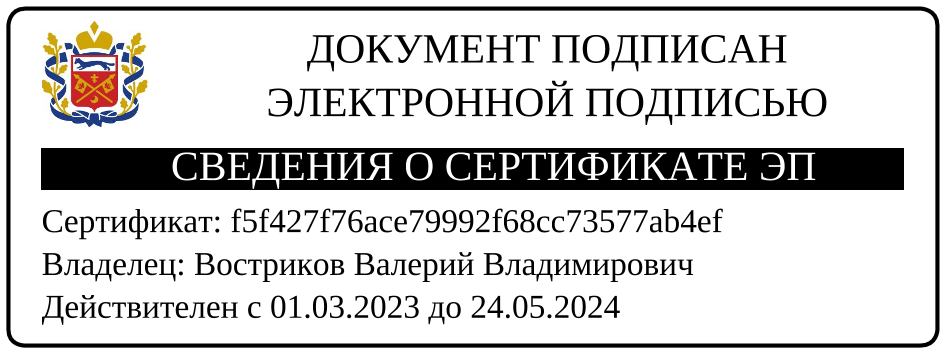 Глава района                                                                               В.В. ВостриковРазослано: в дело – 2 экз., ОО – 17 экз., МУ РОО – 1 экз., орг.отдел – 1 экз.Приложение к постановлениюадминистрации муниципального образования Сакмарский районот ______________  № _____Перечень закрепленных муниципальных общеобразовательных организаций, осуществляющих обучение по образовательным программам начального общего, основного общего и среднего общего образования за территориями муниципального образования Сакмарский район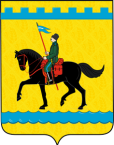 Администрациямуниципального образованияСакмарский районОренбургской областиПОСТАНОВЛЕНИЕ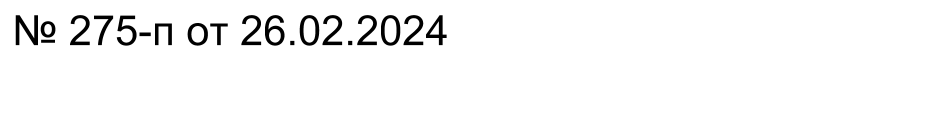 с. Сакмара№ п/пНаименование территорииЗакрепленная общеобразовательная организация1с. Архиповка, с. Донское, с. Санково, с. ЖдановоМБОУ «Архиповская средняя общеобразовательная школа»2с. Беловка, с. ЕрёминкаМБОУ «Беловская средняя общеобразовательная школа»3с. Белоусовка, с.АндреевкаМБОУ «Белоусовская средняя общеобразовательная школа»4с. Верхние Чебеньки, с. Нижние Чебеньки, с. Раздольское, с. Степные ОгниМБОУ «Верхнечебеньковская средняя общеобразовательная школа»5с. Дмитриевка, п. Жилгородок, разъезд 202 кмМБОУ «Дмитриевская средняя общеобразовательная школа»6с. Егорьевка, с.Вознесенка, с.Михайловка, с.Искра, п. ХерсонскийМБОУ «Егорьевская средняя общеобразовательная школа»7п. Красный Коммунар, с. Известковое, с. Гребени, с. ДворикиМБОУ Краснокоммунарская средняя общеобразовательная школа8с. Марьевка, с. ЯнгизМБОУ «Марьевская основная общеобразовательная школа»9с. Никольское, с. ПетропавловкаМБОУ Никольская средняя общеобразовательная школа10с. Каменка, с. МарьевкаКаменский филиал Никольской средней общеобразовательной школы11с. Орловка, с. СеверноеМБОУ «Орловская основная общеобразовательная школа»12с. Сакмара, с. Рыбхоз, с. МайорскоеМБОУ «Сакмарская средняя общеобразовательная школа имени Героя РФ С. Панова»13п. СветлыйМБОУ «Светлинская средняя общеобразовательная школа»14с. Татарская КаргалаМБОУ «Тат.Каргалинская средняя общеобразовательная школа»15с. ТимашевоМБОУ «Тимашевская основная общеобразовательная школа»16с. Первая Григорьевка, с. Вторая Григорьевка, с. Новопавлоград, с. Сергеевка, с. УкраинкаМБОУ «Центральная средняя общеобразовательная школа»17с. Чапаевское, п. Первенец, с. Роза Люксембург, с. СоколовскоеМБОУ «Чапаевская основная общеобразовательная школа»